Контрольная работа по предмету «Технология столярных строительных работ»III четверть   6 классФамилия И.О.1.  Укажите цифрами последовательность долбления гнезда.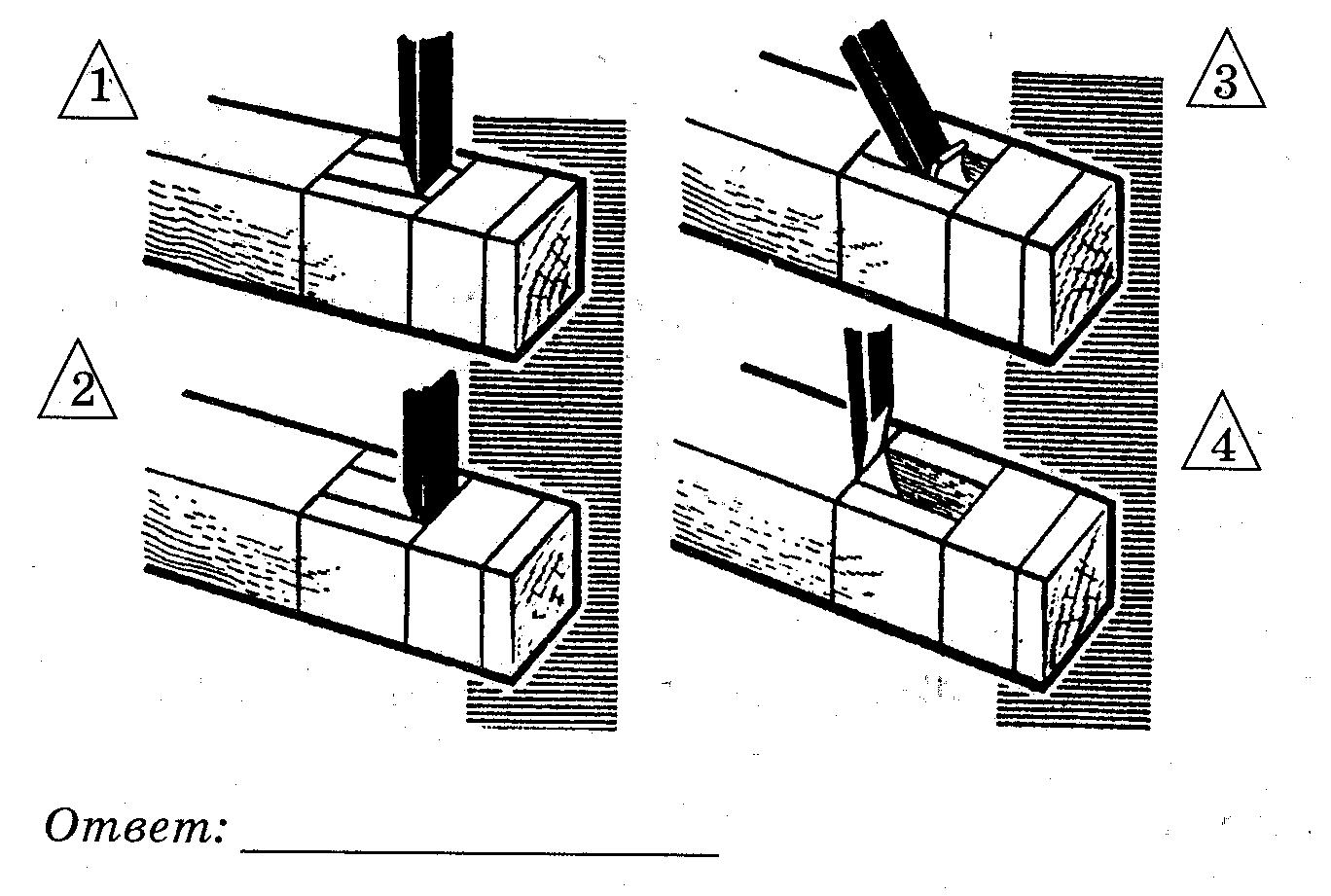 2.  Дописать.Все столярные соединения можно подразделить наи  3. Дать ответ цифрами, какие факторы нужно учитывать при выборе вида соединения.Прочность                                                  1Красота                                                       2Экономичность                                          3Водостойкость                                           4Простота выполнения                               5Наличие необходимого инструмента      6 	                                                                               Ответ:___________________4.  Показать стрелкой правильный ответ 
С крупными зубьями                               Со средними зубьями                                                               С мелкими зубьями5. Закрасьте часть бруска, отмеченную значком, которая будет удаляться. Подпишите название.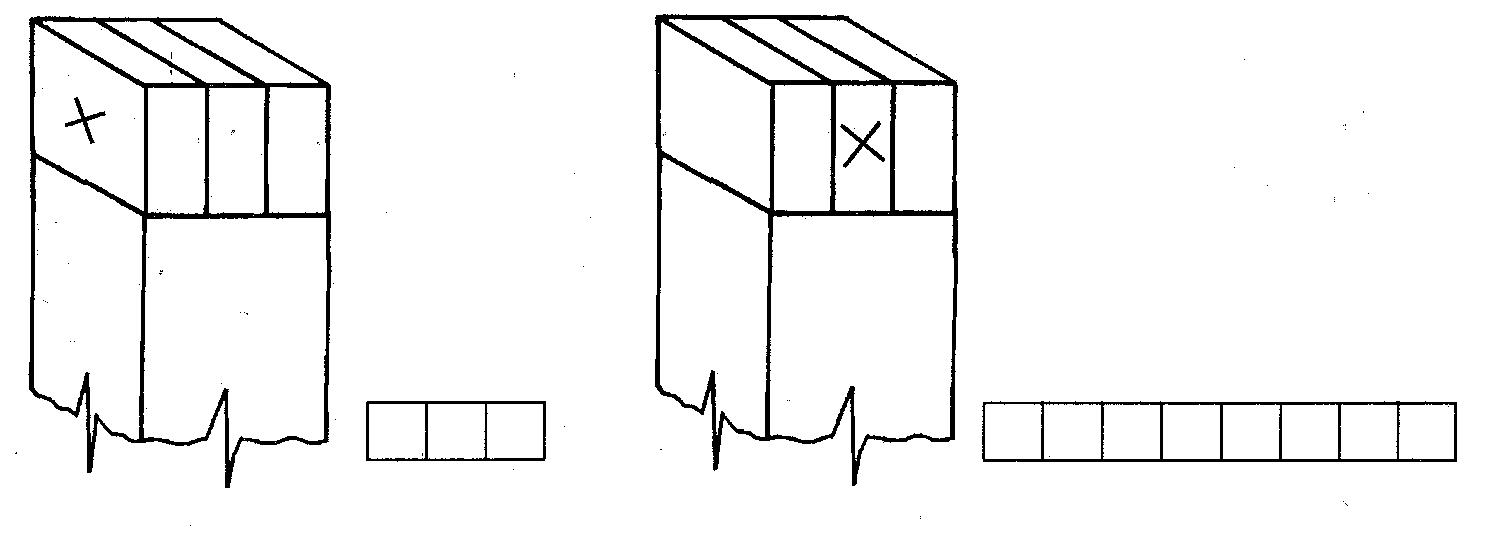 6. Подпишите части токарного станка.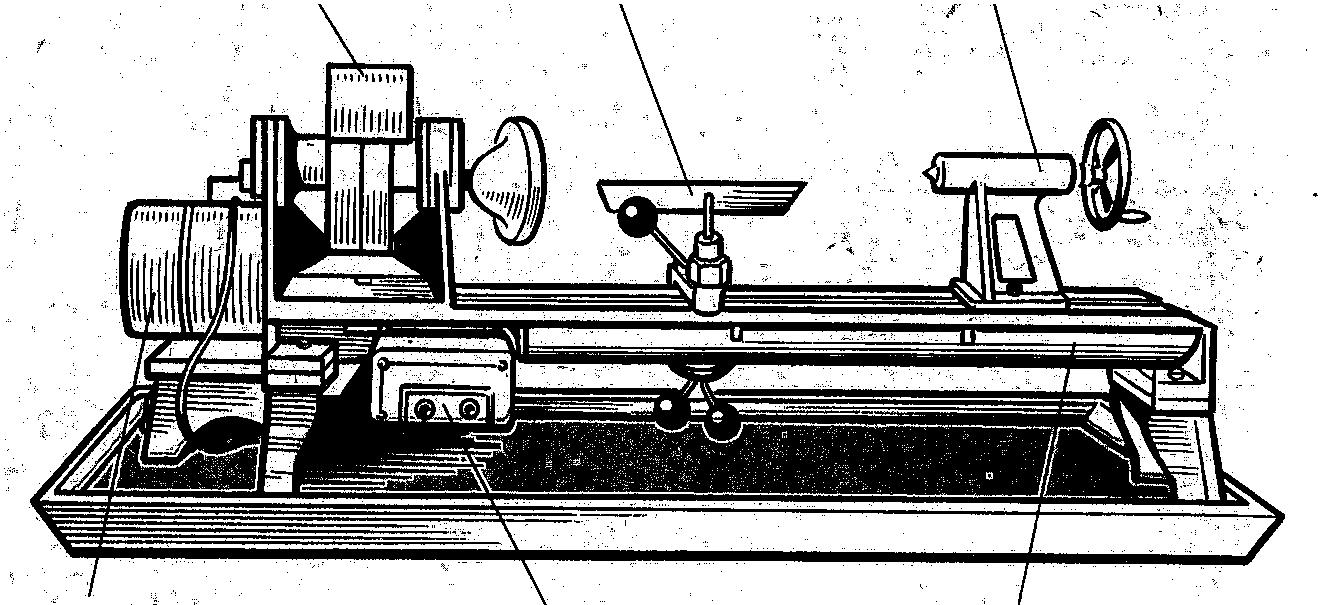 ренеКакой пилой запиливают шипы и проушины